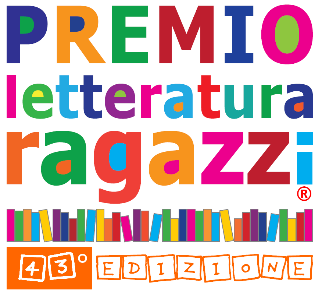 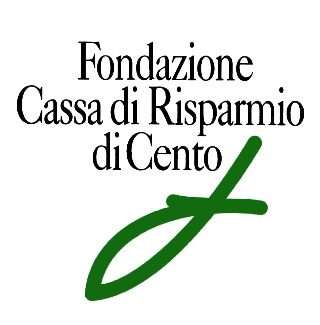 BANDO 2021  -  43a EDIZIONELa Fondazione Cassa di Risparmio di Cento e la Cassa di Risparmio di Cento S.p.A., bandiscono la 43a edizione del Premio di Letteratura per Ragazzi “Fondazione Cassa di Risparmio di Cento”.REGOLAMENTOIl premio è riservato a libri in lingua italiana - originali o tradotti - destinati a bambini e ragazzi tra gli 8 e i 15 anni.Verranno prese in considerazione solo opere originali, pubblicate in lingua italiana a partire dal 1°Gennaio 2020.I concorrenti potranno partecipare con uno o più lavori. La partecipazione è gratuita.I libri dovranno essere inviati entro il 7 Agosto 2021 alla Segreteria del Premio presso:Fondazione Cassa di Risparmio di CentoVia Matteotti, 8/b - 2° piano44042 Cento (FE)I partecipanti (editori o autori) dovranno inviare otto copie del libro che intendono candidare. L’organizzazione effettuerà una prima selezione eliminando i libri che non rientrano nella fascia di età indicata dal presente Regolamento. I libri concorrenti verranno inviati alla Giuria Tecnica, che avrà il compito di leggerli e valutarli. In autunno si svolgerà la riunione della Giuria Tecnica che sceglierà i libri che entreranno a far parte delle due terne: una destinata agli alunni delle classi III, IV e V della scuola primaria e l'altra agli studenti delle scuole secondaria di I grado. La Giuria Tecnica è composta da educatori, giornalisti, pedagogisti, librai, ed esperti di letteratura per ragazzi.Partecipazione delle scuole alla Giuria Popolare. Gli insegnanti potranno iscrivere le classi alla Giuria Popolare direttamente attraverso il sito www.premioletteraturaragazzi.it\area scuole, scegliendo una delle due sezioni: scuola primaria ultime tre classi (III, IV e V) oppure scuola secondaria di primo grado, entro il 30/10/2021. Solo dopo questa data la Fondazione invierà la conferma alle classi selezionate per la Giuria Popolare che riceverà i libri direttamente a scuola! Per la scelta delle classi varrà l’ordine della data di arrivo delle richieste. Potranno partecipare scuole primarie e secondarie di primo grado sia italiane che estere (ove sia presente l’insegnamento della lingua italiana), che faranno richiesta di partecipazione, fino a un massimo di 500 classi (fra scuole primarie e secondarie di primo grado). Per ogni regione italiana sarà garantita la partecipazione di almeno tre classi per ciascun ordine di scuola. La domanda di partecipazione implica l’accettazione delle norme presenti nel bando. Compito della Giuria Popolare è leggere i libri in classe sotto la guida degli insegnanti e, cosa importantissima, inviare i voti che andranno a definire la classifica finale.All’autore/i dell’opera prima classificata di ciascuna delle due terne finaliste sarà assegnato un premio di € 4.000,00; alle seconde classificate un premio di € 2.000,00; alle terze un premio di  € 1.000,00 oltre ad una targa. E' facoltà della Giuria Tecnica premiare con € 1.000,00 l'autore di un’opera di poesia per bambini/ragazzi.La Giuria Tecnica può assegnare segnalazioni, premi o riconoscimenti speciali.Il giudizio della Giuria Tecnica è insindacabile.Gli autori finalisti dovranno essere presenti alla cerimonia di premiazione. In caso di assenza, pur mantenendo la titolarità del premio, la somma in denaro sarà devoluta all’acquisto di libri per le biblioteche delle scuole. Nel caso degli autori stranieri, essi potranno essere rappresentanti dalle case editrici. In assenza dell’uno e dell’altro, il premio sarà anche in questo caso devoluto all’acquisto di libri per le biblioteche delle scuole.La proclamazione dei vincitori e la consegna dei premi avranno luogo nella primavera del 2022 in data che verrà successivamente comunicata.A conclusione del Premio, tutti i lavori partecipanti entreranno a far parte della biblioteca della Fondazione Cassa di Risparmio di Cento.La partecipazione al concorso è gratuita e comporta l'accettazione integrale del presente bando.Info:Fondazione Cassa di Risparmio di CentoVia Matteotti, 8/b, 44042 CENTO (FE) - tel. 051 901790 info@premioletteraturaragazzi.itXVIII CONCORSO PER ILLUSTRATORINella consapevolezza dell'importanza delle immagini nei volumi destinati ai bambini e ai ragazzi, in considerazione del fatto che oltre la metà dei testi presentati al Premio di Letteratura per Ragazzi è costituito da libri illustrati e nell'ottica di promuovere una cultura critica del testo iconico per i più giovani, viene bandito il XVIII Concorso per Illustratori – del Premio Letteratura Ragazzi. Il Concorso è riservato esclusivamente ai libri inviati per partecipare alla 43a edizione del Premio di Letteratura per Ragazzi della Fondazione Cassa di Risparmio di Cento.
Ogni anno saranno selezionati circa quindici illustratori che verranno invitati a partecipare alla “Mostra degli Illustratori” appositamente allestita prima della premiazione finale.Gli autori selezionati saranno invitati ad inviare entro la data che verrà comunicata dalla segreteria del Premio, almeno n. 3 tavole in forma originale al seguente indirizzo:Fondazione Cassa di Risparmio di Cento
Via Matteotti, 8/b
44042 Cento (FE)Le tavole dovranno essere accompagnate da una scheda contenente i dati anagrafici dell'autore, il titolo dell'opera, il libro di riferimento e la tecnica utilizzata.Una Giuria di esperti, scelta dal Comitato Organizzatore, selezionerà i tre finalisti. La proclamazione dei vincitori avrà luogo nell'ambito della Cerimonia conclusiva del Premio Letteratura per Ragazzi che si svolgerà nella primavera del 2022. All’illustratore dell’opera prima classificata verrà assegnato un premio di € 1.000,00; al secondo classificato un premio di € 500,00 e al terzo classificato un premio di € 300,00. Tra tutte le opere pervenute, la Giuria ha la facoltà di assegnare un Premio Speciale di     € 500 all’autore del miglior Albo Illustrato.Gli illustratori premiati dovranno essere presenti alla cerimonia conclusiva del Premio e in caso di assenza, pur mantenendo la titolarità del premio, la somma in danaro sarà devoluta in acquisto di materiale didattico da donare alle Scuole del territorio.I lavori saranno resi alla chiusura della mostra. Il giudizio della Giuria è insindacabile e la partecipazione al concorso implica l'accettazione del presente regolamento.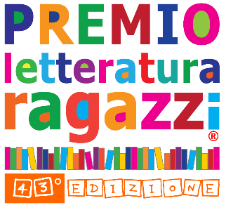 MODULO PER LA PARTECIPAZIONE AL PLR(da compilare e inviare assieme ai libri)Titolo del libroAnno di pubblicazioneAutoreTraduttoreIllustratoreCasa editriceReferente casa editriceTel referenteMail referente